В соответствии с Порядком проведения государственной итоговой аттестации по образовательным программам среднего общего образования, утвержденным приказом Министерства просвещения Российской Федерации и Федеральной службы по надзору в сфере образования и науки от 07.11.2018 г. № 190/1512   п р и к а з ы в а ю: Утвердить план мероприятий по подготовке, организации и проведению государственной итоговой аттестации по образовательным программам среднего общего образования в Оренбургском районе в 2022-2023 учебном году (Приложение). МКУ «ИМЦ РУО» (Мифтахудинова Е.А.) обеспечить своевременное и качественное исполнение мероприятий по подготовке, организации и проведению государственной итоговой аттестации по образовательным программам среднего общего образования в Оренбургском районе в 2022 -2023 учебном году. Контроль за исполнением настоящего приказа возложить на  Попову Л.С., заместителя начальника Управления образования.     Заместитель главы администрации МО по социальным вопросам - начальникУправления образования                                                         М.В. СлабоспицкаяАДМИНИСТРАЦИЯМУНИЦИПАЛЬНОГО ОБРАЗОВАНИЯОРЕНБУРГСКИЙ РАЙОНОРЕНБУРГСКОЙ ОБЛАСТИУПРАВЛЕНИЕ ОБРАЗОВАНИЯП Р И К А З26.08.2022  №   299 Об утверждении плана мероприятий по подготовке, организации и проведению государственной итоговой аттестации по образовательным программам среднего общего образования в Оренбургском районе в 2022-2023 учебном году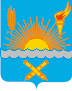 